ΙΕΡΟΣ ΝΑΟΣ ΑΓΙΩΝ ΓΕΩΡΓΙΟΥ ΚΑΙ ΝΕΚΤΑΡΙΟΥ – ΕΝΟΡΙΑ ΜΟΝΟΛΟΦΟΥ
ΠΡΟΙΣΤΑΜΕΝΟΣ ΙΕΡΟΥ ΝΑΟΥ ΑΡΧΙΜΑΝΔΡΙΤΗΣ ΧΡΙΣΤΟΔΟΥΛΟΣ ΑΔΑΜΟΣ
ΤΗΛΕΦΩΝΑ ΕΠΙΚΟΙΝΩΝΙΑΣ 2310786338 – 6971535990
WWW.ENORIAMONOLOFOU.EU   - INFO@ENORIAMONOLOFOU.EU 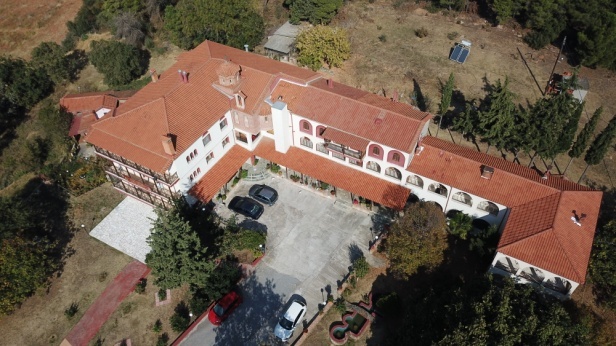 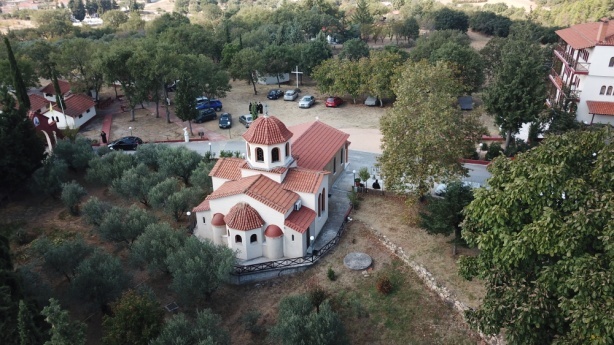 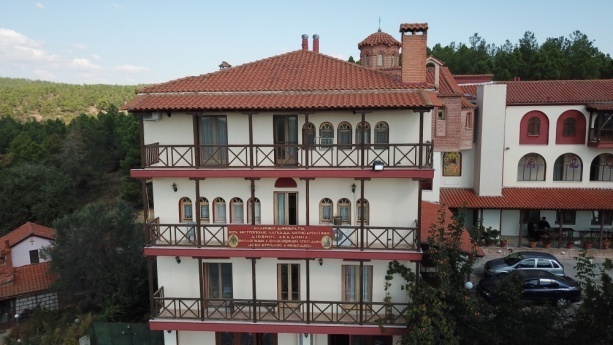 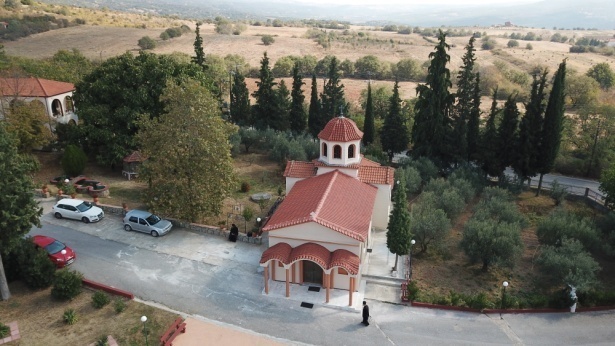 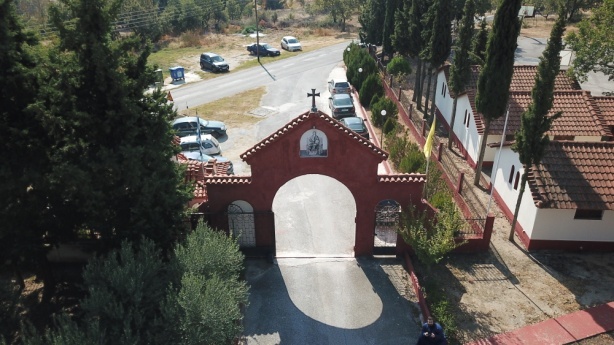 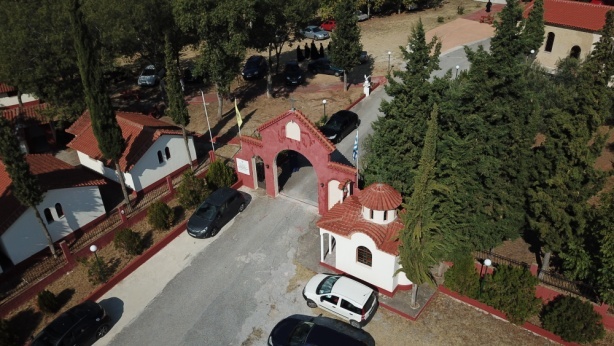 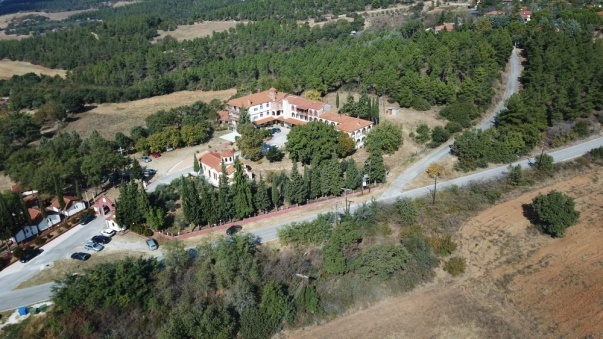 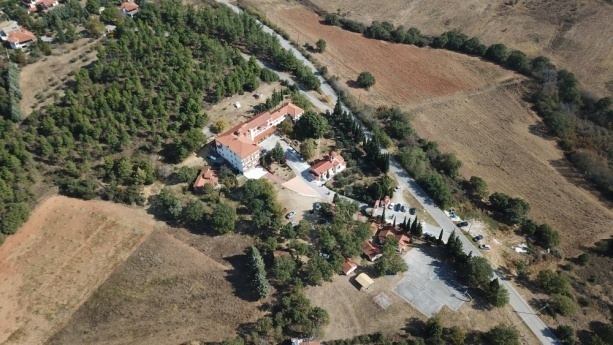 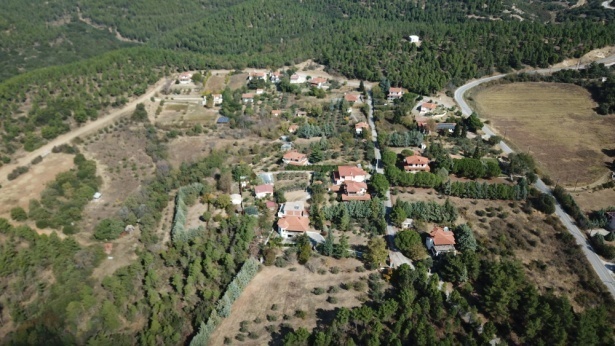 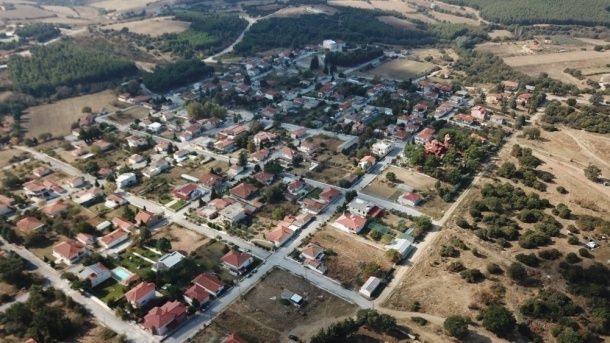 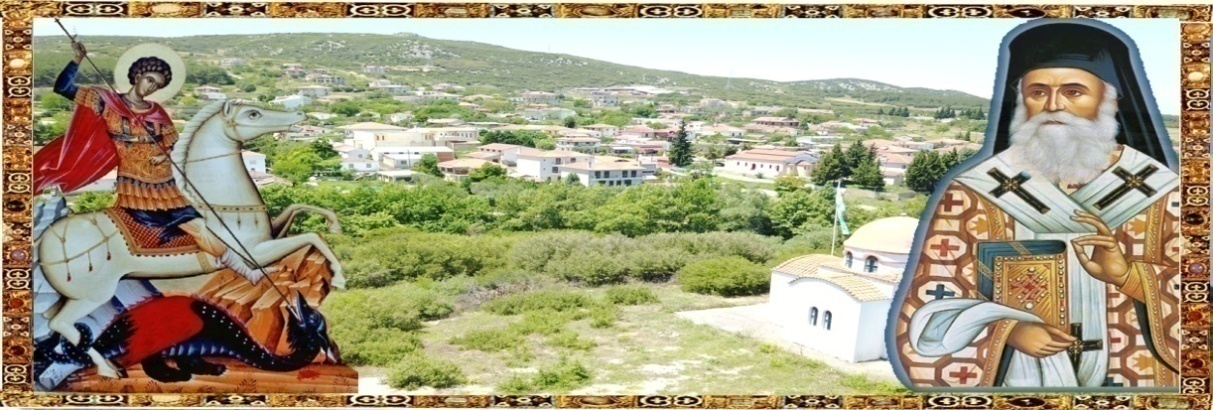 ΙΕΡΑ  ΜΗΤΡΟΠΟΛΙΣ  ΛΑΓΚΑΔΑ,  ΛΗΤΗΣ  ΚΑΙ  ΡΕΝΤΙΝΗΣΙΕΡΑ  ΜΗΤΡΟΠΟΛΙΣ  ΛΑΓΚΑΔΑ,  ΛΗΤΗΣ  ΚΑΙ  ΡΕΝΤΙΝΗΣ
ΙΕΡΟΣ   ΝΑΟΣ   ΑΓΙΩΝ   ΓΕΩΡΓΙΟΥ   ΚΑΙ   ΝΕΚΤΑΡΙΟΥ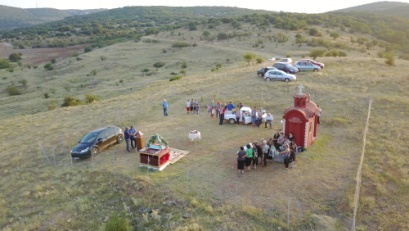 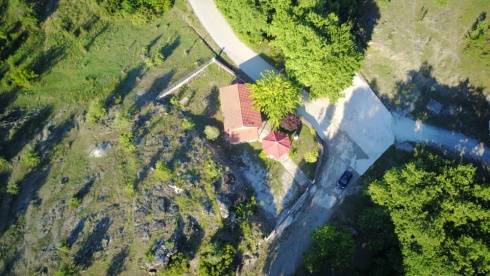 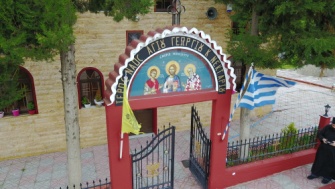 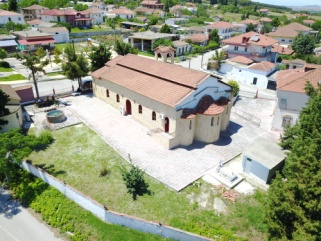 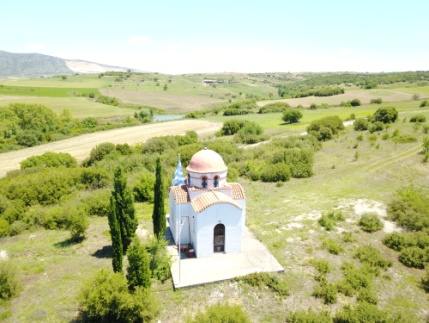 
ΙΕΡΟΣ   ΝΑΟΣ   ΑΓΙΩΝ   ΓΕΩΡΓΙΟΥ   ΚΑΙ   ΝΕΚΤΑΡΙΟΥΕ Ν Ο Ρ Ι Α    Μ Ο Ν Ο Λ Ο Φ Ο ΥΕ Ν Ο Ρ Ι Α    Μ Ο Ν Ο Λ Ο Φ Ο Υ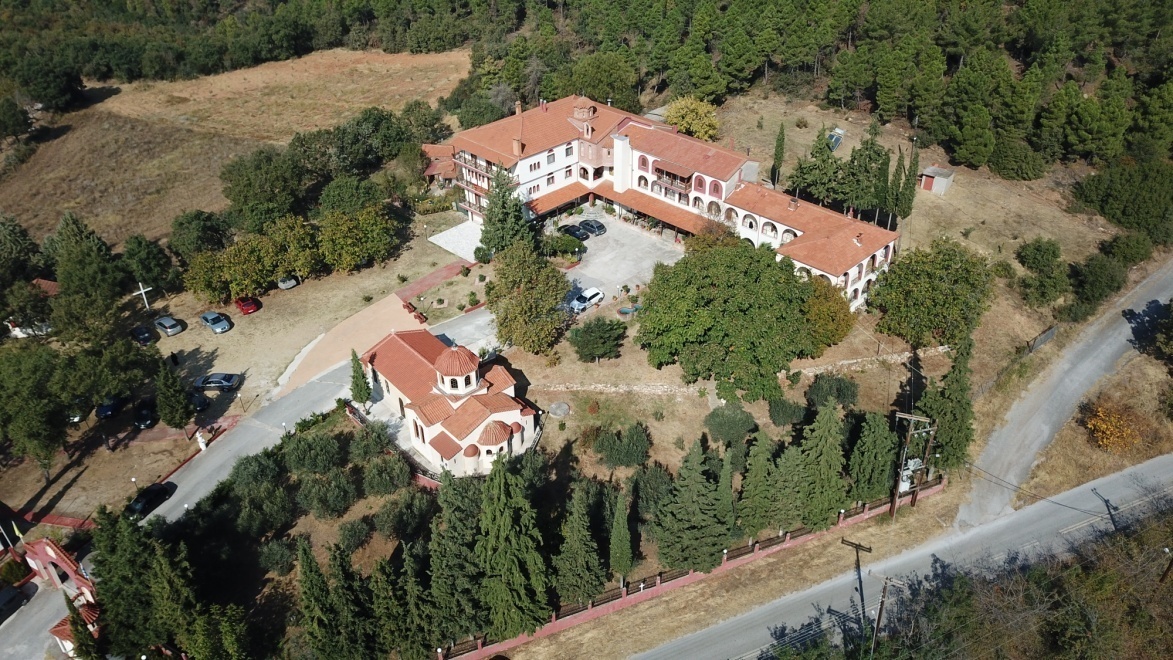 ΙΕΡΑ ΜΟΝΗ ΑΓΙΑΣ ΤΡΙΑΔΟΣ – ΠΕΝΤΕ ΒΡΥΣΣΕΣ Π Ρ Ο Γ Ρ Α Μ Μ Α   Α Κ Ο Λ Ο Υ Θ Ι Ω ΝΙΕΡΑ ΜΟΝΗ ΑΓΙΑΣ ΤΡΙΑΔΟΣ – ΠΕΝΤΕ ΒΡΥΣΣΕΣ Π Ρ Ο Γ Ρ Α Μ Μ Α   Α Κ Ο Λ Ο Υ Θ Ι Ω Ν Μ Η Ν Ο Σ   Δ Ε Κ Ε Μ Β Ρ Ι Ο Υ   2 0 1 8 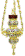  Μ Η Ν Ο Σ   Δ Ε Κ Ε Μ Β Ρ Ι Ο Υ   2 0 1 8 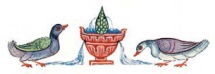 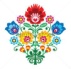 Έχων ημέρας 31. Η ημέρα έχει ώρας 9 και νύξ ώρας 15 

------------------------------------------------------------------------------------Έχων ημέρας 31. Η ημέρα έχει ώρας 9 και νύξ ώρας 15 

------------------------------------------------------------------------------------